Publicado en Madrid el 07/03/2024 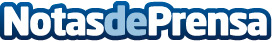 La inteligencia artificial revoluciona el sector energéticoIn2AI desarrolla  diversos proyectos que ayudan a las empresas energéticas a ser más eficientes a través de la Inteligencia ArtificialDatos de contacto:In2AIIn2AI616 46 64 46Nota de prensa publicada en: https://www.notasdeprensa.es/la-inteligencia-artificial-revoluciona-el_1 Categorias: Nacional Inteligencia Artificial y Robótica Madrid Software Innovación Tecnológica Sector Energético Digital http://www.notasdeprensa.es